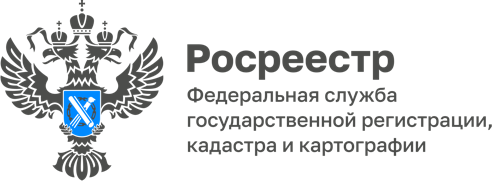 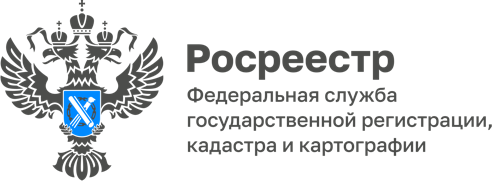 27.09.2022Определены новые земельные участкипод жилищное строительство в Алтайском краеНа очередном заседании оперативного штаба Управления Росреестра по Алтайскому краю рассмотрены новые земельные участки, которые можно использовать под жилищное строительство. «В сентябре оперативным штабом определено 157 земельных участков и территорий Алтайского края, общей площадью 2372,05 га, предназначенные под жилищное строительство, из них 107, общей площадью 1105 га под индивидуальное жилищное строительство, и 50, общей площадью 1267га под многоквартирную застройку, - сообщила заместитель руководителя Управления Росреестра по Алтайскому краю Елена Саулина. - На публичной кадастровой карте размещена информация о 113 земельных участках и территориях. На сегодняшний день через функционал публичной кадастровой карты поступило 13 заявок от заинтересованных лиц о предоставлении земельных участков,  3 земельных участка вовлечены в оборот. Оперативные штабы региональных Управлений Росреестра создавались в 2020 году по поручению Правительства РФ и центрального аппарата Росреестра.  Заседания с участием представителей федеральных органов исполнительной власти, органов государственной власти и местного самоуправления, а также застройщиков проводятся в алтайском Росреестре на регулярной основе и всегда результативны. Так, по информации официального Телеграм-канала Правительства Алтайского края (https://t.me/altaigovernment/2820), «до конца года состоятся торги на право реализации проекта комплексного развития территории (КРТ) по участку в селе Власиха площадью более 383 га с градостроительным потенциалом 413 тысяч кв. метров жилья». Данный земельный участок был выявлен оперативным штабом в 2021 году.По оценке заместителя Председателя Правительства Алтайского края Александра Климина, «в Алтайском крае сохраняется положительная динамика жилищного строительства. В свою очередь, для краевой столицы актуальным остается вопрос освоения новых участков под многоэтажную жилую застройку» (телеграм-канал Правительства Алтайского края). Проводимый оперативным штабом анализ эффективности использования земельных участков для определения возможности вовлечения их в оборот в целях жилищного строительства – один из основных инструментов выполнения поставленной задачи. Межмуниципальный Новоалтайский отдел Управления Росреестра по Алтайскому краю